Achievement standard:	Standard title:	Level:	Credits:	Resource title:	Resource reference:	 VP-Vocational pathway:	Vocational Pathway Assessment ResourceAchievement standard:	Standard title:	Level:	Credits:	Resource title:	Resource reference:	 VP-Vocational pathway:	Learner instructionsIntroductionThis assessment activity requires you to demonstrate your understanding of the chemistry used in the development of epoxy resins used in the construction and infrastructure industries.You are going to be assessed on how comprehensively you demonstrate understanding of the chemistry used in the development of epoxy resins used in the construction and infrastructure industries.The following instructions provide you with a way to structure your work so you can demonstrate what you have learnt and achieve success in this standard.Assessor/educator note: It is expected that the assessor/educator will read the learner instructions, and modify them if necessary to suit their learners. TaskThe materials we use today are the result of historical developments, planned research, accident, and economic demand. The chemistry of new materials gives them certain properties. The properties of these materials make them useful to society.Explain links between the chemistry and the development of epoxy resins using chemistry vocabulary, symbols and conventions, and evaluate how the chemistry influenced the development of epoxy resins.You must carry out your work individually. Both your report and your notes will be assessed.Process, interpret and reportProcess and interpret information provided by your assessor/educator.Research the chemistry involved in the development of epoxy resins. Find out what experimentation, events and/or discoveries led to the development of epoxy resins. Prepare your report using your notes only. Show clearly your understanding of the chemistry in the development of epoxy resins. Hand in your notes with your report.In your report include:historical development of the technologyappropriate chemistry vocabulary, symbols and conventions (names, formulae and equations, where appropriate)description of the chemistry used in the development of epoxy resinsan explanation of the links between the chemistry and the development of epoxy resins, and how epoxy resins are useful to engineers in construction and infrastructure industriesan evaluation on how the chemistry influenced the development of epoxy resins. This may involve elaborating, applying, justifying, relating, comparing and contrasting, and analysing informationevidence for your conclusions, for example images of related uses, historical milestones, quotes from your research. Vocational Pathway Assessment ResourceAchievement standard:	Standard title:	Level:	Credits:	Resource title:	Resource reference:	 VP-Vocational pathway:	Assessor/Educator guidelinesIntroductionContext/settingThis activity requires learners to demonstrate their comprehensive understanding of the chemistry involved in the development of epoxy resins, including the history of their development.  They will also include an account of the history of their development. Decide on the format of the final presentation. It could be a poster, a computer presentation, a wiki, or any other suitable format.ConditionsThis is an individual activity. You will determine the timeframe needed. Learners may also use their own research findings. Information provided must be sufficient to meet the requirements of the standard. Research is not the intent of this standard.Resource requirementsNone.Additional informationThe following websites may be useful:http://www.glueguru.co.nz/product/12 www.crc.co.nz http://www.adhesivetechnologies.co.nz/adrseries.htmlhttp://www.acemarine.co.nz/epoxy-resins.html http://resources.alibaba.com/topic/800050983/BriefHistoryofepoxyresin.htmAssessment schedule:  – Date version publishedFebruary 2015 Version 2To support internal assessment from 2015Quality assurance statusThese materials have been quality assured by NZQA. 
NZQA Approved number A-A-02-2015-91163-02-8143Evidence/Judgements for AchievementEvidence/Judgements for Achievement with MeritEvidence/Judgements for Achievement with ExcellenceThe learner demonstrates understanding of the chemistry used in the development of epoxy resins by:describing the development of epoxy resins giving an overview of historical developments of epoxy resinsusing chemistry vocabulary to describe the development and composition of epoxy resinsFor example:The first commercial attempts to prepare resins from epichlorohydrin were made in 1927 in the United States. Credit for the first synthesis of bisphenol-A (C15H16O2) based epoxy resins is shared by Dr Pierre Castan of Switzerland and Dr S.O. Greenlee of the United States in 1936.A wide range of epoxy resins are produced industrially. The raw materials for epoxy resin production are today largely petroleum derived; although some plant derived sources are now becoming commercially available (e.g. plant derived glycerol (C3H8O3) used to make epichlorohydrin).Epoxy is both the basic component and the cured end product of epoxy resins, as well as a colloquial name for the epoxide functional group.Epoxy resins are low molecular weight, pre-polymers or higher molecular weight polymers which normally contain at least two epoxide groups. The epoxide group is also sometimes referred to as a glycidyl or oxirane group.Curing of epoxy resins is an exothermic reaction.Amines form an important class of epoxy hardeners.The applications for epoxy-based materials are extensive and include coatings, adhesives and composite materials such as those using carbon fibre and fibreglass reinforcements (although polyester, vinyl ester, and other thermosetting resins are also used for glass-reinforced plastic).ACE 321 Epoxy resin is a new generation 'state of the art' epoxy polymer system, suitable for all structural bonding, filling, sheathing, fairing and timber preservation requirements. The above expected learner responses are indicative only and relate to just part of what is required.The learner demonstrates in-depth understanding of the chemistry used in the development of epoxy resins by:describing the development of epoxy resins giving an overview of historical developments of epoxy resinsusing chemistry vocabulary to describe the development and composition of epoxy resins. making and explaining links between the chemistry and the development of epoxy resinsFor example:As early as 1891, the German Lindmann used hydroquinone (C6H6O2) and epichlorohydrin (C3H5ClO) in a condensation reaction to produce a resin and make use of anhydride curing. But its value has never been revealed. In 1930, Pierre Castan of Switzerland and Dr S.O. Greenlee of the United States do further study with organic polyamines to cure the resin, showing a very high bond strength.Epoxy resins, also known as polyepoxides, are a class of reactive prepolymers and polymers which contain epoxide groups. Epoxy resins may be reacted (cross-linked) either with themselves through catalytic homopolymerisation, or with a wide range of co-reactants including polyfunctional amines, acids (and acid anhydrides), phenols, alcohols and thiols.Epoxy resins are polymeric or semi-polymeric materials, and as such rarely exist as pure substances, since variable chain length results from the polymerisation reaction used to produce them. High purity grades can be produced for certain applications (e.g. using a distillation purification process).As with other classes of thermoset polymer materials, blending different grades of epoxy resin, as well as the use of additives, plasticizers, or fillers is common to achieve the desired processing and/or final properties, or to reduce cost. Use of blending, additives and fillers is often referred to as formulating.Curing of epoxy resins is an exothermic reaction. This may produce sufficient heat to cause thermal degradation if not controlled.Primary amines form an important class of epoxy hardeners. Primary amines undergo an addition reaction with the epoxide group to form a hydroxyl group and a secondary amine.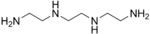 Structure of TETA, a typical hardener. The amine (NH2) groups react with the epoxide groups of the resin during polymerisation.The chemistry of epoxies and the range of commercially available variations allow cure polymers to be produced with a very broad range of properties. Epoxies are generally known for their excellent adhesion, chemical and heat resistance, good-to-excellent mechanical properties and very good electrical insulating properties.The above expected learner responses are indicative only and relate to just part of what is required.The learner demonstrates comprehensive understanding of the chemistry used in the development of epoxy resins by:describing the development of epoxy resins giving an overview of historical developments of epoxy resinsusing chemistry vocabulary to describe the development and composition of epoxy resins. making and explaining links between the chemistry and the development of epoxy resinsevaluating how the chemistry influenced the development of epoxy resins with respect to their uses.For example:Epoxy resins may be reacted (cross-linked) either with themselves through catalytic homopolymerisation, or with a wide range of co-reactants, including polyfunctional amines, acids (and acid anhydrides), phenols, alcohols and thiols. These co-reactants are often referred to as hardeners or curatives, and the cross-linking reaction is commonly referred to as curing. Reaction of polyepoxides with themselves or with polyfunctional hardeners forms a thermosetting polymer, often with high mechanical properties, temperature and chemical resistance. Epoxy has a wide range of applications, including metal coatings, electronics/electrical components, high tension electrical insulators, fibre-reinforced plastic materials and structural adhesives.High purity grades can be produced for certain applications (e.g. using a distillation purification process). One downside of high purity liquid grades is their tendency to form crystalline solids due to their highly regular structure, which requires melting to enable processing.While it is common to associate polyester resins and epoxy resins, their properties are sufficiently different that they are properly treated as distinct materials. Polyester resins are typically low strength unless used with a reinforcing material like glass fibre, they are relatively brittle unless reinforced, and have low adhesion. Epoxies, by contrast, are inherently strong, somewhat flexible and have excellent adhesion. However, polyester resins are much cheaper.The above expected learner responses are indicative only and relate to just part of what is required.